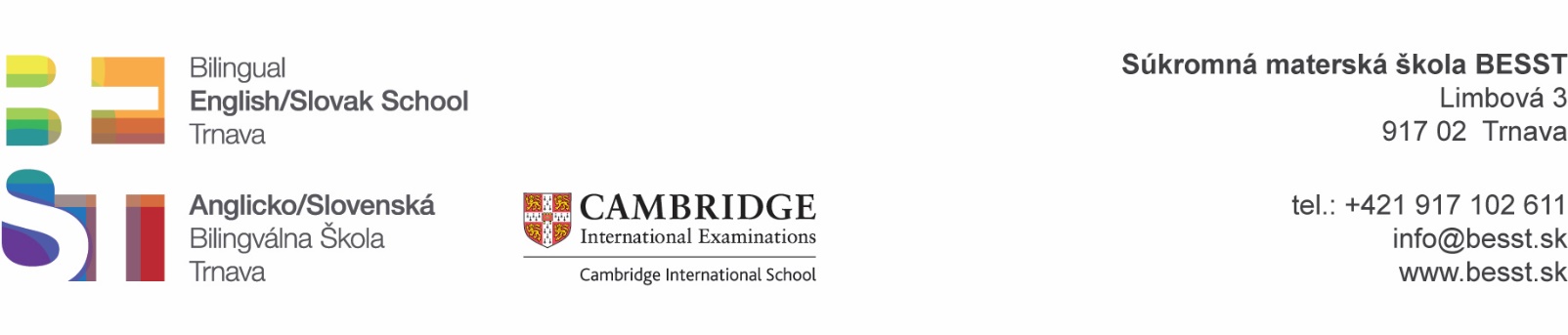 Hodnotiaca správa výchovno-vzdelávacej činnostiSúkromná materská škola BESSTLimbová 3, Trnavašk. rok 2022-2023Riaditeľka:  Bc. Puškárová IvanaSchválené pedagogickou radou: 19.09.2023Schválené zriaďovateľom: 12.10.2023Správa je  vypracovaná v zmysle: 1. Vyhlášky Ministerstva školstva SR č. 9/2006 Z.z. zo 16.12.2005 o štruktúre a obsahu správ o výchovno-vzdelávacej činnosti, jej výsledkoch a podmienkach škôl a školských zariadení 2. Metodického usmernenia č. 10/2006-R k vyhláške Ministerstva školstva SR  č. 9/2006 Z.z. 3. Plánu práce Súkromnej materskej školy BESST , Limbová 3, Trnava4. Štátneho vzdelávacieho programu „BESST“5.Koncepcie materskej školy1. ÚDAJE O MATERSKEJ ŠKOLEZriaďovateľ: BESST, s.r.o., Limbová 3, TrnavaNázov: Súkromná materská škola BESSTAdresa:  Limbová 3, Trnava  917 02Tel. číslo: 0917 102 611Riaditeľka: Bc. Ivana PuškárováZástupkyňa riaditeľky: Mgr. Ivana Chovancová, PaedDr. Veronika Pukancová2. ÚDAJE O RADE ŠKOLY A INÝCH PORADNÝCH ORGÁNOCH ŠKOLYČlenovia rady školyInformácie o činnosti rady školy za školský rok 2022/2023Rada školy zasadala 1 krát na začiatku školského roka, pričom prerokovala Vnútorný poriadok školy a hodnotiacu správu za uplynulý školský rok.Počas školského roka nebolo potrebné viackrát zvolať radu školy.Údaje o ďalších poradných orgánoch riaditeľa školy: Ďalšími poradnými orgánmi riaditeľa školy sú pedagogická rada a metodické združenie. Pedagogická rada sa schádzala pravidelne raz mesačne. Na pedagogickej rade sa riešili pedagogické problémy, odovzdávali sa organizačné informácie. Pedagogickí zamestnanci sú prostredníctvom pedagogickej rady pravidelne informovaní o kontrolnej a hospitačnej činnosti, prerokujú sa aktuálne problémy týkajúce sa fungovania a organizácie materskej školy, či plánovania akcií materskej školy. Za činnosť pedagogickej rady je zodpovedná riaditeľka MŠ Bc. Ivana Puškárová. Metodické združenie sa zišlo v uplynulom školskom roku 5 krát. Počas organizácie stretnutí metodického združenia sa postupovalo v súlade s plánom MZ na školský rok 2022/2023, zároveň však boli zamerané aj na aktuálne problémy a potreby pedagogických zamestnancov . Učiteľky na metodických stretnutiach rozoberali aktuálne odborné témy a pedagogické problémy. Učiteľky si zároveň prostredníctvom metodického združenia odovzdávali odborné skúsenosti, metodické materiály, skúsenosti zo školení, odborných seminárov či konferencií. Súčasťou stretnutí bolo tiež pravidelné školenie k využitiu iPadov v edukačnom procese pod vedením Mgr. Lucie Hudecovej a stretnutia anglických učiteliek pod vedením Mgr. Barbory Martinkovičovej. V rámci metodického združenia sa uskutočnilo 14 stretnutí zameraných na využívanie Hejného metódy v materskej škole pod vedením lektorky Dagmar Môťovskej. Za činnosť MZ bola zodpovedná Mgr. Paulína Herceg Jurisová.3. ÚDAJE  O DEŤOCH NAVŠTEVUJÚCICH SÚKROMNÚ MATERSKÚ ŠKOLU BESST4. ÚDAJE O POČTE ZAMESTNANCOV A PLNENÍ KVALIFIKAČNÉHO PREDPOKLADU PEDAGOGICKÝCH ZAMESTNANCOV ŠKOLY5. ÚDAJE O ĎALŠOM VZDELÁVANÍ PEDAGOGICKÝCH ZAMESTNANCOV ŠKOLYUčiteľky aj v tomto školskom roku vo výraznej miere využívali online ponuku aktualizačného vzdelávania, čo sa preukázalo ako časovo i informatívne efektívne. V materskej škole v tomto školskom roku pokračovalo školenie k využívaniu Hejného metódy výučby matematiky. Učiteľky, ktoré neprešli základným kurzom, sa na ňom zúčastnili v septembri a v januári individuálne. Od septembra prebiehali workshopy Hejného metódy a hospitácie edukačných aktivít  pod vedením lektorky Dagmar Môťovskej. Stretnutia prebiehali pravidelne počas celého školského roka.V apríli – júni prebehlo aktualizačné vzdelávanie Tvorba digitálneho vzdelávacieho obsahu – pod záštitou vzdelávacej firmy Edusteps a s využitím financií z Plánu obnovy MŠVVaŠ SR.6. KONCEPCIA MATERSKEJ ŠKOLYKompatibilita so  Štátnym vzdelávacím programom pre predprimárne vzdelávanie v materských školáchVýchovno-vzdelávací proces prebiehal podľa Školského vzdelávacieho programu BESST, ktorý bol vytvorený podľa Štátneho vzdelávacieho programu pre predprimárne vzdelávanie v materských školách. Pracujeme podľa neho od septembra 2017. Bilingválne vzdelávanieVýchovno-vzdelávací proces v našej materskej škole je rozšírený o výučbu anglického jazyka. Výučba anglického jazyka prebieha v jednotlivých triedach prostredníctvom prirodzenej komunikácie učiteliek s deťmi, ako aj realizáciou edukačných aktivít v anglickom jazyku. Pravidelnú výučbu anglického jazyka v triedach denne zabezpečuje jedna z učiteliek na triede. V materskej škole je tak zabezpečený plynulý prechod absolventov materskej školy do Súkromnej základnej školy BESST. Naďalej si udržiavame zvyšujúcu sa úroveň komunikácie v anglickom jazyku u detí predškolského veku. Dobrá úroveň komunikácie v anglickom jazyku je viditeľná najmä u detí navštevujúcich materskú školu viac rokov. Využívaný program edukácie detí v anglickom jazyku je podrobne rozpracovaný v súlade so Školským vzdelávacím programom BESST. Obsahuje vzdelávacie témy a slovnú zásobu. Úroveň bilingválneho vzdelávania v triedach je podporovaná aj edukačnými aktivitami pod vedením lektorov s rodným jazykom anglickým. V triedach predškolákov prebiehajú lekcie s anglickým lektorom denne. Úroveň výučby anglického jazyka je tiež podporovaná účasťou učiteliek na školeniach, konferenciách ako aj na pravidelných metodických stretnutiach pod vedením koordinátorky výučby anglického jazyka v materskej škole – Mgr. Barbory Martinkovičovej. Špeciálne pomôckyV materskej škole učiteľky počas edukačných aktivít pravidelne využívajú Montessori pomôcky, prostredníctvom ktorých  sa u detí snažíme rozvíjať samostatnosť, logické myslenie a talent v duchu hesla: ,,Pomôž mi, aby som to dokázal sám.“ V edukačnom procese sú pravidelne využívané aj pomôcky na prevenciu proti plochým nohám u detí. Učiteľky ich využívajú pravidelne, minimálne 1 krát týždenne. Každoročne sú učiteľky preškolené a oboznámené s cvičením proti plochým nôžkam.Didaktické pomôckyV materskej škole sú pravidelne využívané digitálne technológie a pomôcky – počítače, interaktívne tabule a  iPady. Práca na interaktívnej tabuli ponúka možnosť rozvoja grafomotorických zručností u detí predškolského veku. Prácou s interaktívnou tabuľou a iPadmi sa deti oboznamujú s užitočnou formou využitia digitálnych technológií počas každodenného života. Pri práci s iPadmi učiteľky pracujú podľa pokynov vypracovaných v internej metodike našej materskej školy. Zároveň sú učiteľky pravidelne školené na využitie iPadov v edukačnom procese. Do materskej školy sú pravidelne dokupované didaktické pomôcky k Hejného metóde a Comenia Script. Tieto metódy výučby sú súčasťou vzdelávacieho procesu v materskej škole.Špeciálne programy a projekty realizované v materskej školeU detí predškolského veku boli počas školského roka pravidelne realizované projekty - Tréning fonematického uvedomovania hlások podľa D. B Eľkonina a Metóda dobrého štartu. Tréning fonematického uvedomovania hlások podľa D. B Eľkonina je didaktickou metódou umožňujúcou dieťaťu zvládnuť náročnú fonematickú analýzu slov, ktorá je  dôležitá pre predčitateľské obdobie a nadväzuje na samotné čítanie. Ponúka dieťaťu osvojiť si schopnosť vedome narábať so segmentmi slov, uvedomovať si štruktúru slova a uskutočňovať hláskovú analýzu a syntézu aj zložitejších zvukov reči, ktoré sa odrážajú neskôr na kvalite čítania. Cieľom Metódy dobrého štartu  je u detí predškolského veku zdokonaliť koordináciu zraku, sluchu a pohybu, čo je predpokladom ľahšieho nácviku čítania a písania. Súčasťou edukačného procesu v materskej škole sú Hejného metóda výučby matematiky a spoznávanie písma typu Comenia Script. Tieto metódy súvisia so vzdelávacím procesom v SZŠ BESST. K využívaniu Hejného metódy boli preškolené všetky pani učiteľky v materskej škole (Základný kurz Hejného metódy pre materské školy), pričom v priebehu tohto školského roka prebehlo ďalšie školenie zamerané na implementáciu Hejného metódy do edukačného procesu v materskej škole vo všetkých vekových skupinách. Materská škola bola v tomto školskom roku zapojená do projektu Dajme spolu gól, ktorý organizuje Slovenský futbalový zväz. Projekt je zameraný na popularizáciu futbalu u detí. Deti sa pod vedením trénera z futbalového klubu Spartak Trnava Tomášom Bartošom pravidelne zúčastňovali pohybovo-športových aktivít so zameraním na futbal a zoznamovali sa s pravidlami futbalu.LEGO STEAM vzdelávanie bolo zaradené do edukačného procesu v triedach predškolákov. STEAM vzdelávanie je zamerané na rozvíjanie technického myslenia a matematických schopností, schopnosť kriticky myslieť, komunikovať v skupine a pracovať ako súčasť tímu. U detí predškolského veku sa počas tohto vzdelávania venujeme rozvoju senzo-motorických zručností, uvedomovaniu si vlastného tela a orientácii v priestore. Súčasťou vzdelávania je aj spoznávanie prírodného sveta a prírodných javov prostredníctvom jednoduchých pokusov. Všetky spomenuté zručnosti získavajú deti prostredníctvom konštruktívnych hier so stavebnicami LEGO a následne svoje skúsenosti využívajú pri práci s robotmi a programovaní. Všetky zručnosti, ktoré deti počas STEAM vzdelávania získavajú, sú veľmi dôležité pre život v 21. storočí, zároveň sa tieto zručnosti detí budú ďalej rozvíjať v edukačnom procese v SZŠ BESST.Individuálny prístupIndividuálny prístup k deťom je zabezpečený zníženým počtom detí v triedach (max 16 detí). Nižší počet detí v triede umožňuje lepšie poznanie každého dieťaťa v triede a následne umožňuje lepší rozvoj osobnosti dieťaťa, zlepšuje sa jeho napredovanie vo všetkých oblastiach rozvoja. V triede 2,5-3 ročných detí je potrebná starostlivosť a individuálny prístup k deťom zabezpečený nižším počtom detí v triede.3. HLAVNÉ ÚLOHY, KTORÉ SME PLNILI V JEDNOTLIVÝCH OBLASTIACH VÝVINUZamerali sme sa na individuálny prístup ku každému dieťaťu, otestovali stupeň jeho vývinu v jednotlivých oblastiach v spolupráci so školským psychológom a logopédom. Zamerali sme sa na intenzívnu prípravu detí predškolského veku do prvého ročníka. Pri individuálnych sedeniach s deťmi sa logopedička venovala náprave reči podľa individuálnych potrieb počas celého školského roka. Psychologička urobila všetkým deťom, ktoré sme pripravovali na zápis do základnej školy testy školskej zrelosti. Následne konzultovala s rodičmi návrhy odloženia školskej dochádzky o rok.V súlade so Štátnym vzdelávacím programom pre predprimárne vzdelávanie sme sa zamerali na rozvoj každého dieťaťa v jednotlivých vzdelávacích oblastiach:Jazyk a komunikáciaDeťom sme poskytli v materskej škole gramotne podnetné prostredie, teda prostredie bohaté na podnety písanej kultúry. Učiteľky v triedach sprostredkúvali deťom počas edukačného procesu skúsenosti s písanou rečou, využívali žánrovo rôznorodú detskú literatúru. Deťom sú v triedach dostupné detské knihy, v každej triede je zariadená detská knižnica. Zároveň je knižnica materskej školy pravidelne dopĺňaná o novú literatúru pre deti v predškolskom veku, a to v slovenskom i anglickom jazyku. Predčitateľská gramotnosť detí je tradične podporovaná aj prostredníctvom spolupráce so Súkromnou základnou školou BESST. Uskutočňuje sa čítanie predškolákom, do ktorého sa zapájajú žiaci druhého a štvrtého ročníka SZŠ BESST, starší žiaci a študenti gymnázia.Veľký dôraz bol kladený aj na vývin hovorenej podoby reči. Správna artikulácia a výslovnosť hlások bola podporovaná spoluprácou so školskou logopedičkou Mgr. Andreou Gažiovou. Deti predškolského veku, ktoré sa pripravovali na zápis do základnej školy, boli pod dôkladným dohľadom školskej logopedičky. Samostatný rečový prejav detí v anglickom i slovenskom jazyku bol podporovaný učiteľkami v triedach počas výchovno-vzdelávacej činnosti, spontánnych rozhovorov ale aj pravidelným zaraďovaním ranného kruhu, počas ktorého mali deti dostatok priestoru na rozhovor, diskusiu a zdieľanie svojich zážitkov a skúseností s inými deťmi.Deti počas vzdelávacích aktivít spoznávali písanú podobu reči, pričom učiteľky pravidelne využívali pomôcky Comenia Script. Grafomotorické zručnosti detí boli podporované pravidelne aj s využitím Metódy dobrého štartu (minimálne 2 krát mesačne).Matematika a práca s informáciamiUčiteľky sa počas výchovno-vzdelávacej činnosti zamerali na rozvoj matematického myslenia a matematických kompetencií detí prostredníctvom konkrétnych aktivít rozvíjajúcich logické myslenie detí, chápanie čísel a jednoduchých operácií s nimi, geometrické predstavy, orientáciu v priestore. Jednotlivé vzdelávacie aktivity boli organizované hravou formou, dramatizovaním, prípadne prostredníctvom jednoduchých súťaží. Matematické úlohy deti riešili v podmienkach bežného života, zážitkovým učením.Učiteľky počas edukačného procesu využívali Hejného metódu výučby matematiky. Učiteľky zaraďovali úlohy v súlade s vekovými osobitosťami a predpokladmi detí, pričom využívali pomôcky Hejného metódy. Schopnosť učiteliek zaradiť Hejného metódu do edukačného procesu v triedach predškolákov pozorovala a priebežne hodnotila lektorka spoločnosti Indícia, Dagmar Môťovská, počas hospitácií na výchovno-vzdelávacích aktivitách vo všetkých triedach.Edukačný proces predškolákov bol obohatený o Lego STEAM vzdelávanie, ktoré je zamerané na rozvíjanie matematického a logického myslenia, orientáciu v priestore a priestorovú predstavivosť, ako aj na jednoduchých matematických zručností a schopností. Lego vzdelávanie je do edukačného procesu zaradené dvakrát týždenne pod vedením lektora Mgr. Ľuboša Gregora.Človek a prírodaRozvoj prírodovednej gramotnosti bol pravidelne podporovaný reálnou skúsenosťou detí s predmetmi, prírodnými javmi a poznávaním prírodných reálií. Učiteľky podporovali deti v bádateľských činnostiach, kladení otázok a hľadaní odpovedí na základe zážitkového učenia. Deti na základe bádateľských aktivít získavali reálne skúsenosti s fungovaním sveta. Rozvoj prírodovednej gramotnosti bol podporovaný výletmi do prírodného prostredia za účelom zberu prírodnín v lese, návštevy a kŕmenia zvierat na farmách, prikrmovania zvierat v zimnom období. Deti navštevovali prírodný park Kamenný mlyn a ekoparky v okolí Trnavy. Človek a spoločnosťUčiteľky počas výchovno-vzdelávacích aktivít viedli deti k poznávaniu blízkeho i vzdialenejšieho prostredia. Deti sa oboznamovali s významnými geografickými i historickými reáliami prostredníctvom pozorovania a zdieľania zážitkov a skúseností s inými deťmi. Ďalej sa oboznamovali s časovými vzťahmi týždňa, mesiaca i roka, a to denne počas ranného kruhu, ako aj počas edukačných aktivít. Zoznamovali sa s kultúrou a spoločenským dianím v meste Trnava – exkurziou do historického centra mesta, či príležitostných spoločenských podujatí. Pod vedením učiteliek spoznávali historické budovy mesta – navštívili Západoslovenské múzeum v Trnave, knižnicu Juraja Fándlyho, mestskú vežu. Deti boli pravidelne vedené k prosociálnemu správaniu, a to prostredníctvom všetkých organizačných foriem, najmä však počas pravidelného ranného kruhu. Deti si prostredníctvom prosociálnych aktivít upevňovali sebadôveru, sebaistotu, ako aj vzťah k iným deťom a dospelým. Deti dokážu v triedach spolupracovať, podeliť sa o hračky, vyjadriť svoju empatiu k druhým, rešpektovať dohodnuté pravidlá. Človek a svet práceMaterská škola poskytla deťom možnosti rozvoja základných zručností potrebných v bežnom živote. Prácou s rôznymi materiálmi deti spoznávali ich vlastnosti a rozvíjali si elementárne technické zručnosti, konštruovali rôzne predmety podľa zadaných postupov.Zručnosti potrebné v bežnom živote si deti precvičovali počas starostlivosti o školskú záhradku, či hrabaním lístia, a to najmä počas jesenného obdobia. Deti sa prostredníctvom zážitkového učenia oboznamovali s rôznymi profesiami. Počas návštevy mestskej polície a hasičov v materskej škole deti spoznávali význam a dôležitosť týchto povolaní pre spoločnosť. Umenie a kultúra Hudobná výchova – Deti si počas edukačných aktivít v jednotlivých triedach rozvíjali elementárne hudobné schopnosti a zručnosti. Rozvoj hudobných schopností a nadania detí bol podporený realizovaním lekcií sprostredkovaných Hudobnou školou Yamaha. Pod vedením lektoriek hudobnej školy sa deti z tried Žabky, Hrošíci, Levíci, Zebričky, Sloníci oboznamovali zábavnou formou s rytmickými, vokálnymi i inštrumentálnymi činnosťami. Deti predškolského veku (triedy Žirafky 1- Žirafky 4) sa učili základné tanečné kroky niektorých spoločenských tancov pod odborným vedením trénera Martina Siantu z tanečnej školy Swing, s ktorým materská škola udržiava dlhodobú spoluprácu.Výtvarná výchova – Deti sa prostredníctvom hravých výtvarných činností oboznamovali s rozličnými materiálmi a nástrojmi využiteľnými vo výtvarnom umení, ako aj s rozličnými výtvarnými technikami. Dôraz bol v edukačných činnostiach kladený na experimentovanie s farbami a výtvarným materiálom, ako aj na spontánny výtvarný prejav detí. Deti mali dostatok priestoru počas každodennej činnosti v triede výtvarne vyjadriť svoje pocity a predstavy o okolitom svete. Učiteľky počas kresliarskych činností detí dbali na správne návyky pri kreslení – správny úchop grafického materiálu, správne sedenie detí a sklon papiera pri kreslení. Učiteľky pri grafomotorických činnostiach postupovali podľa internej metodiky zameranej na rozvoj grafomotorických zručností detí v predškolskom veku. Správny rozvoj grafomotorických zručností detí bol podporený aj pravidelným zaradením Metódy dobrého štartu do edukačného procesu detí v predškolských triedach.Zdravie a pohyb - Deti boli počas školského roka vedené k zdravému životnému štýlu a k zdokonaľovaniu  svojich pohybových schopností a zručností. Pravidelným zaradením pohybových a relaxačných cvičení, pobytu vonku a pohybových aktivít počas celého dňa boli deti motivované k využívaniu pohybu v každodennom živote. Vzťah k pohybu a rozvoj pohybových zručností bol u detí podporovaný zaradením ďalších pohybových aktivít a projektov. Učiteľky pravidelne aspoň raz týždenne zaraďovali do edukačného procesu cvičenie na prevenciu plochých nôh. Materská škola dlhodobo spolupracuje s Klubom Kvapka, v ktorom deti absolvujú predplaveckú prípravu, oboznamujú sa s vodným prostredím, učia sa základné techniky plávania, otužujú sa saunovaním. Kurz plávania prebiehal v tomto školskom roku pravidelne, pre každú triedu dvakrát mesačne. Aj v tomto školskom roku sme sa zapojili do projektu Slovenského futbalového zväzu – Dajme spolu gól, ktorý je zameraný na popularizáciu futbalu u detí prostredníctvom pravidelných pohybovo-športových aktivít so zameraním na futbal. Futbalové tréningy boli vedené trénerom z klubu Spartak Trnava – Tomášom Bartošom. Deti predškolského veku sa zúčastnili korčuliarskeho kurzu pod vedením trénera v mesiaci november.Krúžková činnosť:Predplavecká príprava v Klube KVAPKAHudobná škola YamahaTréning fonematického uvedomovania podľa EľkoninaMetóda dobrého štartuCvičenie pre zdravé nôžkyLego STEAM vzdelávanieBook clubTanečná škola SwingFutbalové tréningy Dajme spolu gól4. REALIZÁCIA SEZÓNNYCH AKTIVÍT A VÝCVIKOV V MATERSKEJ ŠKOLEV materskej škole sa pravidelne zaraďuje v triedach predškolákov korčuliarsky kurz, lyžiarsky výcvik a škola v prírode. V tomto školskom roku sa nám podarilo v zimných mesiacoch zorganizovať korčuliarsky kurz pre deti z predškolských tried (v mesiaci november). V máji sme pre predškolákov zorganizovali školu v prírode.5. SPOLUPRÁCA S RODINOU A INÝMI ORGANIZÁCIAMISpolupráca s rodinou – Rodičia sú zapojení do výchovno-vzdelávacieho procesu v materskej škole prostredníctvom spoločných i individuálnych stretnutí, ktoré sa uskutočňujú spravidla na začiatku školského roka a kedykoľvek v jeho priebehu podľa potreby rodičov a materskej školy. V tomto školskom roku sa uskutočnilo stretnutie rodičov novoprijatých detí v prvý školský deň. Následne sa počas septembra uskutočnili stretnutia rodičov s učiteľkami vo všetkých triedach. Materská škola iniciovala stretnutie rodičov detí v predškolskom veku pred zápisom predškolákov do prvého ročníka ZŠ, zároveň sa konali individuálne stretnutia s rodičmi počas mesiacov február/marec, kde boli rodičia informovaní triednymi učiteľkami o pokroku detí  z predškolských tried a tiež o ich pripravenosti na zápis do základnej školy. O dianí v materskej škole sú rodičia pravidelne informovaní individuálnym rozhovorom, oznamami na nástenkách, prípadne mailovou poštou. Aktuálne informácie sú pre rodičov dostupné aj na webovej stránke materskej školy. Rodičia majú možnosť nahliadnuť a oboznámiť sa s dokumentáciou školy. Zároveň majú rodičia možnosť pozorovať edukačný proces v triede v popoludňajších hodinách. Zriadená je rodičovská rada, ktorej funkciou je sprostredkovanie potrebných informácií medzi rodičmi prostredníctvom dôverníkov tried, ktorí boli zvolení na stretnutiach rodičov. Materská škola podporuje spoluprácu s rodinou usporiadaním rôznych stretnutí a podujatí s rodičmi. V tomto školskom roku sa uskutočnili všetky plánované akcie s rodičmi podľa plánu akcií na daný školský rok. Dokázali sme zorganizovať tieto akcie s rodičmi: Tekvicové slávnosti, Vianočnú besiedku, Veľkonočné tvorivé dielne, Deň matiek, Deň otcov, Rozlúčka s predškolákmi.Spolupráca so Súkromnou základnou školou BESST, Súkromným bilingválnym gymnáziom BESST a inými školami – deti z tried predškolákov sa počas tohto školského roka zúčastnili otvorených hodín v Súkromnej ZŠ BESST. Účelom pravidelného navštevovania žiakov prvého ročníka SZŠ je zjednodušiť deťom prípravu na zápis do prvého ročníka, minimalizovať u detí obavy zo zápisu a zabezpečiť plynulý prechod detí do základnej školy.So Súkromným bilingválnym gymnáziom BESST sa nám podarilo spolupracovať pravidelne pri organizovaní viacerých aktivít a príprave programu pre deti predškolského veku. Zorganizovali sme čítanie gymnazistov predškolákom, súťaž pri príležitosti veľkonočných dielní – hľadanie vajíčok, zábavné popoludnie pri príležitosti Dňa detí.Spolupráca s inými organizáciami Spolupráca s Hudobnou školou Yamaha – Dlhoročne spolupracujeme s hudobnou školou za účelom podporiť u detí rytmické, vokálne a inštrumentálne schopnosti a budovať pozitívny vzťah detí k hudbe. Spolupráca s Klubom Kvapka – Tradične spolupracuje materská škola aj s Klubom Kvapka, ktorý sa venuje predplaveckej príprave detí. Deti sa oboznamujú s vodným prostredím, zbavia sa strachu z vody a plávania a zároveň sú vedené k pozitívnemu vzťahu k pohybovým aktivitám. Spolupráca s Tanečnou školou Swing – tréningy pre deti z predškolských tried pod vedením trénera Martina Siantu.Počas tohto školského roka sa nám podarilo obnoviť spoluprácu s futbalovým klubom Spartak Trnava v rámci projektu Dajme spolu gól.V materskej škole sa nám podarilo zorganizovať stretnutie s policajným i hasičským zborom.Navštívili sme tiež dopravné ihrisko RM Jet v Trnave. Zúčastnili sme sa tradičného veľkonočného ozdobovania centra Trnavy. Podarilo sa nám zorganizovať exkurziu do súkromnej zubnej ambulancie Identic.6. PREZENTÁCIA ŠKOLY NA VEREJNOSTIDeň otvorených dverí – materská škola každoročne otvára svoje priestory pre nových záujemcov. V tomto školskom roku sa počas mája uskutočnil Deň otvorených dverí spojený so zápisom do materskej školy.V júni sme v MŠ zorganizovali stretnutie riaditeliek spriatelených materských škôl, počas ktorého sme riaditeľkám priblížili režim fungovania našej materskej školy.7. PROJEKTY, DO KTORÝCH SA MATERSKÁ ŠKOLA ZAPOJILAProjekt Dajme spolu gól – Materská škola sa aj v tomto školskom roku zapojila do projektu, ktorého účelom je popularizovať futbal medzi deťmi. Raz týždenne prichádzal do materskej školy tréner z klubu Spartak Trnava Tomáš Bartoš a viedol deti k pohybovo-športovým aktivitám zameraným na futbal.Projekt Zbierame batérie so Šmudlom – materská škola je zapojená do projektu zameraného na zber elektroodpadu  pod záštitou spoločnosti SEWA. Naša materská škola má certifikát Zelená škola.Pre MŠ bol schválený pomocný vychovávateľ z projektu Pomocný vychovávateľ pre materské školy, ktorý bol financovaný z Plánu obnovy.Počas letnej činnosti sme sa zapojili do celoslovenského projektu Prečítané leto.8. USKUTOČNÉ AKTIVITY A STYK S VEREJNOSŤOU 9. PRIESTOROVÉ A MATERIÁLNO – TECHNICKÉ PODMIENKYV materskej škole je 9 zariadených a využívaných tried a jedna spoločná spálňa pre triedy Žabky a Hrošíci. Relaxačnú miestnosť sme využívali na cvičenie, krúžky, divadelné predstavenia, stretnutia rodičov. Je vybavená relaxačným bazénom s loptičkami a šmykľavkou, tiež rôznym náčiním a náradím na cvičenie, skákacím hradom, ktorý využívame pri narodeninových oslavách.V spolupráci so základnou školou sme využívali telocvičňu, školskú knižnicu. Materská škola má k dispozícii 3 školské dvory zariadené detskými preliezačkami a hracími zostavami. Zároveň má k dispozícii prírodný areál s altánkom, kde sa deti môžu hrať v príjemnom prírodnom prostredí.Triedy materskej školy sú zariadené interaktívnymi tabuľami , ktoré deti využívajú vo výchovno-vzdelávacom procese. V tomto školskom roku boli staršie interaktívne tabule vymenené za nové Optoma tabule. Materská škola má zakúpených 16 iPadov, ktoré učiteľky využívajú v edukačnom procese s deťmi podľa interných pokynov a metodiky. V každej triede sa nachádza počítač s potrebným zariadením. 10. SWOT ANALÝZA 11. CIEĽ KONCEPČNÉHO ZÁMERU ROZVOJA ŠKOLY A HODNOTENIE JEHO SPLNENIACieľom materskej školy v školskom roku 2022/2023 bolo udržiavať si vysokú úroveň výučby anglického jazyka pod vedením učiteliek v triede i zahraničného lektora. Učiteľky pravidelne s deťmi hovoria v anglickom jazyku, jedna učiteľka pravidelne zaraďuje do výchovno-vzdelávacieho procesu anglické aktivity. Práca zahraničných lektorov je na veľmi dobrej úrovni.Ďalším cieľom bolo naďalej podporovať deti v zdravom životnom štýle a viesť deti k pohybovým aktivitám. Materská škola dlhodobo spolupracuje s Klubom Kvapka, kde sa deti venujú predplaveckej príprave a s Tanečnou školou Swing. Deti predškolského veku sa zapájali do pohybových aktivít v rámci projektu Dajme spolu gól. U detí predškolského veku sme sa zameriavali na dôkladnú prípravu na zápis do základnej školy. Podporili sme spoluprácu so SZŠ BESST, školskou logopedičkou a psychologičkou. V tomto školskom roku sa testovanie školskej zrelosti a zápis do SZŠ BESST uskutočnilo prezenčne. Zápisu do ZŠ predchádzali individuálne rodičovské stretnutia, počas ktorých boli rodičia detí informovaní o pokroku svojich detí a pripravenosti na zápis do základnej školy.Počas školského roka sme sa snažili podporiť rozvoj predčitateľskej gramotnosti u detí vo všetkých vekových kategóriách využitím rozličných metód. Učiteľky si predávali skúsenosti s využitím rozličných metód predčitateľskej gramotnosti na metodických stretnutiach. Knižnica materskej školy bola pravidelne dopĺňaná novou detskou literatúrou, aby sme u detí podnietili záujem o knihy a čitateľstvo.Učiteľky materskej školy dokázali v tomto školskom roku implementovať do edukačného procesu Hejného metódu, a to vo vyššej miere na základe odbornej pomoci lektorky spoločnosti Indícia, ktorá sledovala počas hospitácií priebeh edukačného procesu v predškolských triedach a zároveň viedla workshopy Hejného metódy pre všetky pani učiteľky.Do edukačného procesu bolo implementované aj STEAM vzdelávanie pod vedením učiteľa SZŠ Ľuboša Gregora.Všetky ciele určené v koncepčnom zámere rozvoja školy boli počas školského roka splnené.12. ZÁVER Riaditeľka školy vyjadruje všetkým pedagogickým zamestnancom školy poďakovanie za prácu v školskom roku 2022/23. V zmysle Vyhlášky MŠ SR č. 9/2006, §3, k dňu 15.10.2023, po predchádzajúcom prerokovaní v pedagogickej rade školy dňa 19.9.2023, predkladá riaditeľka školy Správu o výchovno-vzdelávacej činnosti, jej výsledkoch a podmienkach školy za školský rok 2022/2023 zriaďovateľovi školy.  ................................................................	                 riaditeľka školy							Vyjadrenie Rady školy: 						Rada školy odporúča zriaďovateľovi   						BESST, s.r.o.						s c h v á l i ť Správu o výsledkoch a podmienkach výchovno-vzdelávacej činnosti  Súkromnej materskej školy BESST, Limbová 3, Trnava za školský rok 2022/2023						Ing. Roman Hirner				predseda Rady školy pri SMŠ BESST v TrnaveStanovisko zriaďovateľa: BESST, s.r.o.s ch v a ľ u j e – n e s ch v a ľ u j eSprávu o výsledkoch a podmienkach výchovno-vzdelávacej činnosti  Súkromnej materskej školy BESST, Limbová 3, Trnava za školský rok 2022/2023................................................................	                 za zriaďovateľa	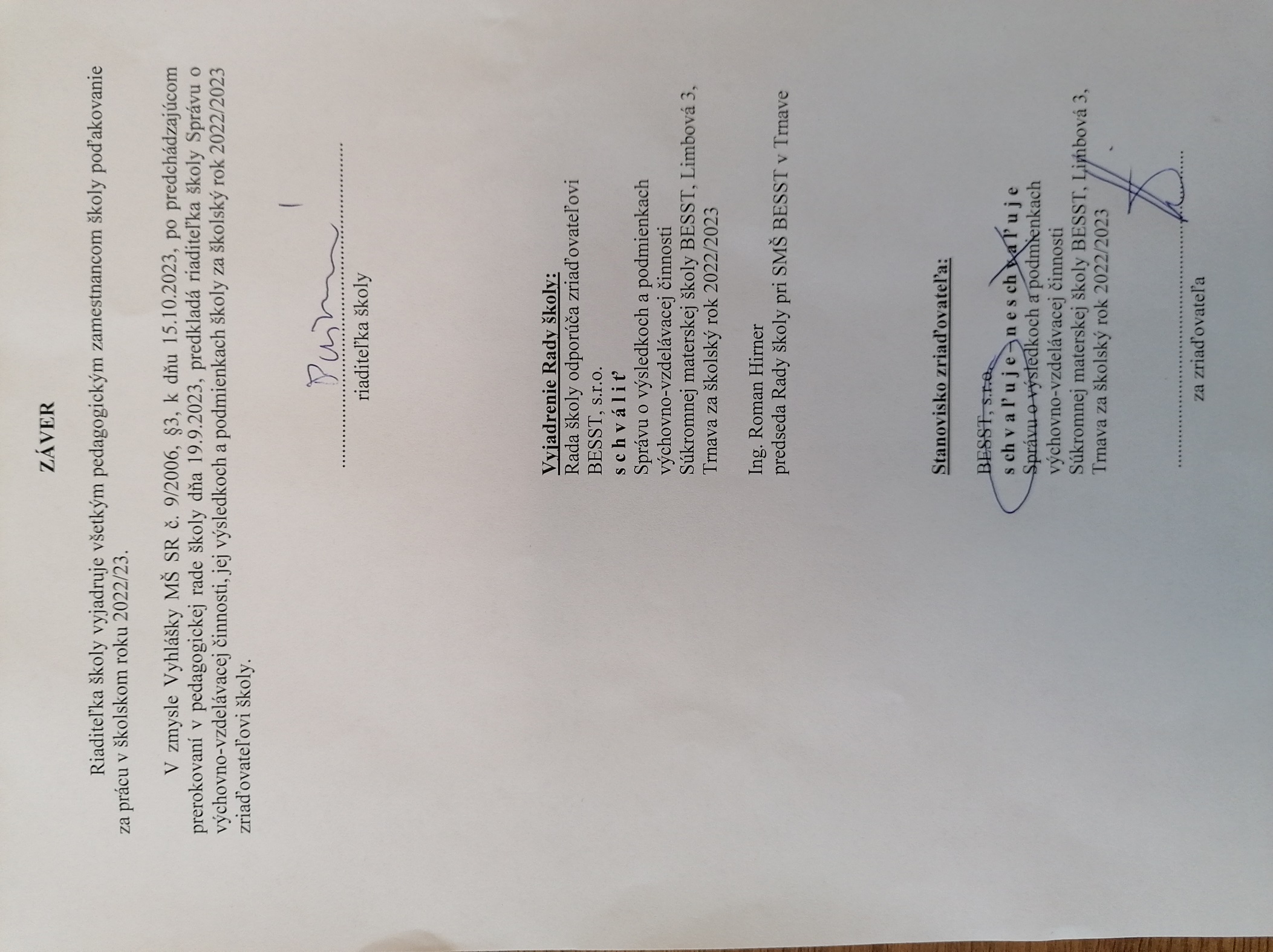 Meno a priezviskoFunkciaZástupca za Jana RalbovskáPredseda rady školyrodičovDaniel RomanrodičovJana MinarovičovárodičovIvana DrinkovárodičovĽubica Babková pedagogických zamestnancovMgr. Zdenka Kučavíkovápedagogických zamestnancovMgr. Katarína Varchoľovánepedagogických zamestnancovIng.Roman HirnerzriaďovateľaJana MartinovičovázriaďovateľaPeter KrajčovičzriaďovateľaPOČETCelkový počet tried 9Celkový počet prijatých detí - september125Celkový počet prijatých detí - august138Počet detí prijatých do ZŠ38Počet detí s odloženou školskou dochádzkou13Meno a priezviskoPracovné zaradenieKvalifikovanosťBabková ĽubicaUčiteľka ánoBachurová EditaRecepčnáBarienčíková LenkaUčiteľkaánoMgr. Barloková KatarínaUčiteľkanieMgr. Bátová LuciaUčiteľkaánoMgr. Belicová LuciaUčiteľkaánoBeňovičová StanislavaUpratovačkaMgr. Čavarová BarboraUčiteľkaánoMgr. Drábiková KristínaUčiteľka ánoMgr. Drozdíková EvaUčiteľkanieFialková IngridUpratovačkaGáliková ZuzanaUčiteľka ánoMgr. Gažiová AndreaŠkolská logopedičkaánoIng. Mgr. Anna GӧndörováUčiteľkaánoBc. Lenka HalánováUčiteľkaánoHečková MichaelaUčiteľkaánoMgr. Herceg Jurisová PaulínaUčiteľka, koordinátorka profesijného rozvoja, metodičkaánoMgr. Hudecová LuciaUčiteľka ánoMgr. Chovancová IvanaUčiteľka, zástupkyňa riaditeľkyánoBc. Jurinová LuciaUčiteľkaánoMgr. Kabová GabrielaUčiteľkaánoKalická SimonaUčiteľkanieMgr. Kovarská MiroslavaUčiteľkaánoBc. Krajčovičová PaulínaUčiteľkanieMgr. Kubeková MichaelaUčiteľkaánoMgr. Kučavíková ZdenkaUčiteľkaánoPaedDr. Kuruc AlexandraUčiteľkaánoMadová JanaUčiteľkanieMgr. Martinkovičová BarboraUčiteľkaánoPaedDr. Pukancová VeronikaUčiteľka, zástupkyňa riaditeľkyánoBc. Puškárová IvanariaditeľkaánoBc. Richterová BarbaraUčiteľkanieBc. Sanny SimonaUčiteľkaánoŠkodová DanaUpratovačkaMgr. Varcholová KatarínaŠkolská psychologičkaánoIng. Vysudilová LuciaUčiteľkaánoMeno a priezvisko učiteľkyDruh vzdelávaniaNázov vzdelávaniaBabková ĽubicaAktualizačné vzdelávanie: zabezpečila MŠ s podporou MŠVVaŠ SR – Plán obnovyTvorenie digitálneho vzdelávacieho obsahuOdborný webinárAngličtina pre deti, English LandInovačné vzdelávanieSlovensko, vlasť moja, InšpiráciaBarienčíková LenkaAktualizačné vzdelávanie: zabezpečila MŠ s podporou MŠVVaŠ SR – Plán obnovyTvorenie digitálneho vzdelávacieho obsahuOdborný webinárVyburcujte deti na angličtine k akci, English LandInformačný webinárComenia Script doma i ve škole, IndíciaMgr. Barloková KatarínaAdaptačné vzdelávanie – zabezpečila MŠAdaptačné vzdelávanie pod vedením V. PukancovejOdborný webinárMetódy a nástroje pedagogickej diagnostiky v MŠ, EdustepsMgr. Bátová LuciaAdaptačné vzdelávanie – zabezpečila MŠAdaptačné vzdelávanie pod vedením Veroniky PukancovejMgr. Belicová LucianeabsolvovalaneabsolvovalaMgr. Čavarová BarboraAktualizačné vzdelávanie: zabezpečila MŠ s podporou MŠVVaŠ SR – Plán obnovyTvorenie digitálneho vzdelávacieho obsahuOdborný webinárAko učiť digitálne a interaktívne, RAABEOdborný webinárMetódy a nástroje pedagogickej diagnostiky v MŠ, EdustepsMgr. Drábiková KristínaneabsolvovalaneabsolvovalaEva DrozdíkováAdaptačné vzdelávanie – zabezpečila MŠAdaptačné vzdelávanie pod vedením Veroniky PukancovejGáliková ZuzanaAktualizačné vzdelávanie: zabezpečila MŠ s podporou MŠVVaŠ SR – Plán obnovyTvorenie digitálneho vzdelávacieho obsahuAdaptačné vzdelávanie – zabezpečila MŠAdaptačné vzdelávanie pod vedením Paulíny Herceg JurisovejOdborný webinárHudobná výchova – inšpirácie a hry, RAABEOdborný webinárKreslíme a maľujeme s najmenšímiMgr. Andrea GažiováOdborná konferenciaLogopedická konferencia: Když dítě nemluví plynuleInformačný webinárSluchový tréning, Benaudira IndividuelleOdborný webinárAko komunikovať s nehovoriacim dieťaťom, Infra SlovakiaAktualizačné vzdelávaniePríbeh psychoterapie – hľadanie dobra a múdrosti, SmartTalkInovačné vzdelávanieInovačné vzdelávanie v oblasti porúch plynulosti reči, Inštitút detskej rečiOdborná konferenciaKongres vývoj řeči v souvislostechOdborná konferenciaPrvá slovenská autistická konferenciaIng. Mgr. Anna GӧndörováAktualizačné vzdelávanie: zabezpečila MŠ s podporou MŠVVaŠ SR – Plán obnovyTvorenie digitálneho vzdelávacieho obsahuInovačné vzdelávanieInovatívne prístupy k hláskovaniu vo výchovno vzdelávacom procese v MŠOdborný webinárNačo je deťom pohyb? , RAABEOdborný webinárVyburcujte deti na angličtine k akcii, EnglishLandOdborná konferenciaKonferencia Hejného metódy, IndíciaInovačné vzdelávanieDetské folklórne žánre a zvykoslovné prejavy ako prostriedok rozvoja umeleckej tvorivosti detí predškolského a mladšieho školského veku. Odborný webinárIdeme do školy, RAABEAktualizačné vzdelávanieĽúbim ťa, mamičkaInovačné vzdelávaniePohybové, rytmické a tanečné spôsobilosti detí predškolského a mladšieho školského veku , InšpiráciaBc. Lenka HalánováneabsolvovalaneabsolvovalaHečková MichaelaAktualizačné vzdelávanie: zabezpečila MŠ s podporou MŠVVaŠ SR – Plán obnovyTvorenie digitálneho vzdelávacieho obsahuMgr. Herceg Jurisová PaulínaAktualizačné vzdelávanie: zabezpečila MŠ s podporou MŠVVaŠ SR – Plán obnovyTvorenie digitálneho vzdelávacieho obsahuOdborný webinárDokáže dieťa regulovať svoje emócie?, NivamOdborný webinár Rozprávka ako inšpiráciaAktualizačné vzdelávanieHry a cvičenia pre deti s vývinovou jazykovou poruchou, V laviciOdborný webinárMetódy a nástroje pedagogickej diagnostiky v MŠ, EdustepsOdborný webinárPredškolák, RAABEAktualizačné vzdelávaniePreventívne psychologické poradenstvo zamerané na predchádzanie a zvládanie agresivity, sebapoznanie a riešenie konfliktov, InšpiráciaAktualizačné vzdelávanieDieťa traumatizované v blízkych vzťahoch a jeho špecifické prejavy v procese výchovy a vzdelávania, InšpiráciaOdborný seminárAktivity na zvládanie traumy, NivamMgr. Hudecová LuciaAktualizačné vzdelávanie: zabezpečila MŠ s podporou MŠVVaŠ SR – Plán obnovyTvorenie digitálneho vzdelávacieho obsahuInovačné vzdelávanieInovatívne prvky v hudobnej výchove, InšpiráciaMgr. Chovancová IvanaAktualizačné vzdelávanie: zabezpečila MŠ s podporou MŠVVaŠ SR – Plán obnovyTvorenie digitálneho vzdelávacieho obsahuFunkčné vzdelávanieEvalvácia a autoevalvácia školy alebo školského zariadenia, NivamAktualizačné vzdelávaniePredprimárne vzdelávanie v školskom roku 2023/2024Odborný seminárDokáže dieťa regulovať svoje emócie, NivamOdborný seminárRozprávajme si rozprávku, NivamOdborný seminárAktivity pre deti na zvládanie traumatických situácií, NivamBc. Jurinová LuciaAdaptačné vzdelávanie – zabezpečila MŠAdaptačné vzdelávanie pod vedením Paulíny Herceg JurisovejMgr. Kabová GabrielaAktualizačné vzdelávanie: zabezpečila MŠ s podporou MŠVVaŠ SR – Plán obnovyTvorenie digitálneho vzdelávacieho obsahuOdborný webinárOdborný webinárExteriérové aktivity s deťmi v MŠ, ProSolutionProblémové správanie detí predškolského veku, V laviciKalická SimonaneabsolvovalaneabsolvovalaMgr. Kovarská MiroslavaneabsolvovalaneabsolvovalaBc. Krajčovičová PaulínaAktualizačné vzdelávanie: zabezpečila MŠ s podporou MŠVVaŠ SR – Plán obnovyTvorenie digitálneho vzdelávacieho obsahuOdborný webinárAko vytvoriť lekcie, vďaka ktorým nebudú chcieť deti prázdniny - plus aktivity na tému Spring, Kongres detskej angličtinyOdborný webinárRodičia ako naši partneri pri učení, Kongres detskej angličtinyOdborný webinárVyburcujte děti na angličtine k akci!, EnglishLandOdborný webinárHudobná výchova - inšpirácie a hry, RAABEOdborný webinárKreslíme a maľujeme s najmenšími, RAABEAdaptačné vzdelávanie - zabezpečila MŠAdaptačné vzdelávanie pod vedením Ivany ChovancovejMgr. Kubeková MichaelaneabsolvovalaneabsolvovalaMgr. Kučavíková ZdenkaAktualizačné vzdelávanie: zabezpečila MŠ s podporou MŠVVaŠ SR – Plán obnovyTvorenie digitálneho vzdelávacieho obsahuOdborný webinárNačo je deťom pohyb?, RAABEPaedDr. Kuruc AlexandraAktualizačné vzdelávanie: zabezpečila MŠ s podporou MŠVVaŠ SR – Plán obnovyTvorenie digitálneho vzdelávacieho obsahuMadová JanaAdaptačné vzdelávanie – zabezpečila MŠAdaptačné vzdelávanie pod vedením Veroniky PukancovejMgr. Martinkovičová BarboraAktualizačné vzdelávanie: zabezpečila MŠ s podporou MŠVVaŠ SR – Plán obnovyTvorenie digitálneho vzdelávacieho obsahuOdborný webinárHrajeme si na angličtine s obrázky Odborný webinárVyburcujte deti na angličtine k akcii, Odborný webinárKongres pre lektorov detskej angličtinyAktualizačné vzdelávanieMetodológia, hry a námety na aktivity v anglickom jazyku pre deti predškolského veku, EnglishLandOdborný webinárAko správne na bilingválnu výchovuPaedDr. Pukancová VeronikaAktualizačné vzdelávanie: zabezpečila MŠ s podporou MŠVVaŠ SR – Plán obnovyTvorenie digitálneho vzdelávacieho obsahuFunkčné vzdelávanieEvalvácia a autoevalvácia školy alebo školského zariadenia, NivamOdborný seminárDokáže dieťa regulovať svoje emócie, NivamOdborný seminárRozprávajme si rozprávku, NivamOdborný seminárAktivity pre deti na zvládanie traumatických situácií, NivamBc. Puškárová IvanaAktualizačné vzdelávanie: zabezpečila MŠ s podporou MŠVVaŠ SR – Plán obnovyTvorenie digitálneho vzdelávacieho obsahuOdborná konferenciaCeloslovenská konferencia pre riaditeľky MŠ Bc. Richterová BarbaraAktualizačné vzdelávanie: zabezpečila MŠ s podporou MŠVVaŠ SR – Plán obnovyTvorenie digitálneho vzdelávacieho obsahuAdaptačné vzdelávanie- zabezpečila MŠAdaptačné vzdelávanie pod vedením Veroniky PukancovejMgr. Sanny SimonaAdaptačné vzdelávanie- zabezpečila MŠAdaptačné vzdelávanie pod vedením  Ivany ChovancovejMgr. Varcholová KatarínaAktualizačné vzdelávanieAutizmus- výzva pre spoločnosťOdborný seminárŠkolská zrelosť a motorikaOdborný seminárDíte ubližuje: Jak včas zastavit agresivní chováníAktualizačné vzdelávanieVýcvikový program: Terapia hrou a filiálna terapia Aktualizačné vzdelávanieSupervízia k výcvikovému programu Terapia hrou a filiálna terapiaOdborná konferenciaTrauma konferencia: Ako identifikovať a liečiť traumu? Somatic experiencing - somatické naciťovanie. Odborná konferenciaTrauma konferencia: Kto som? Trauma z detstva a jej dopady.Odborná konferenciaTrauma konferencia: Ako identifikovať a liečiť traumu? Somatic experiencing - somatické naciťovanie. Odborná konferenciaTrauma konferencia: Kto som? Trauma z detstva a jej dopady.Aktualizačné vzdelávanieAko pracovať so žiakom/žiačkou s elektívnym mutizmom v školskom prostredí.Ing. Vysudilová LuciaAktualizačné vzdelávanie: zabezpečila MŠ s podporou MŠVVaŠ SR – Plán obnovyTvorenie digitálneho vzdelávacieho obsahuMesiacAkciaSeptemberRodičovské združenieOktóberTuristické vychádzky do prírodyDopravné ihriskoTekvicová slávnosť NovemberExkurzia v zubnej ambulancii IdenticKorčuliarsky kurzDecemberMikulášVianočná vystúpenie pre rodičovVianočné vystúpenie na námestíJanuárLyžiarsky výcvikFebruárKarnevalMarecNávšteva Knižnice Juraja Fándlyho v TrnaveČítanie predškolákov gymnazistami, školákmiAprílVeľkonočné tvorivé dielne 1,2Hľadanie vajíčok – spolupráca s gymnazistamiVešanie vajíčok v centre TrnavyMájDeň matiekZápis do SMŠ + DODFunny Saturday with parentsŠkola v prírodeNoc v MŠŠkolské výletyJúnMDD  - Športový deňZábavné popoludnie s gymnazistamiŠkolské výletyDeň otcovRozlúčka s predškolákmi Noc v MŠ – predškoláciSILNÉ STRÁNKYSLABÉ STRÁNKYbilingválna forma výchovno -vzdelávacieho procesu, učitelia s rodným jazykom anglickýmvysoký záujem rodičov o umiestnenie detí do materskej školypozitívna socio-emocionálna  klíma v materskej školekvalitné medziľudské vzťahykvalifikovanosť pedagogických zamestnancovmotivácia zamestnancov ( morálne aj finančné ohodnotenie) záujem pedagogických zamestnancov o ďalšie vzdelávaniekreativita a iniciatíva pedagogických zamestnancovzáujem pedagogických zamestnancov podieľať sa na aktivitách školy, projektoch, aj mimo pracovného časuodborne vypracovaný program edukácie v anglickom jazyku záujmová činnosť začlenená do výchovno-vzdelávacieho procesu v triedachnadštandardná príprava detí na vstup do ZŠ spolupráci s logopédom, psychológom, včasná intervenciaspolupráca so Súkromnou základnou školou BESST, návšteva otvorených hodín pred zápisom do základnej školydostatok kvalitných učebných pomôcok, hračiek16 kusov iPadov na zavedenie moderných spôsobov vzdelávacieho procesu, interaktívne tabule a Optoma tabule v ôsmich triedachpríjemné vnútorné aj vonkajšie prostredie materskej školydobrá spolupráca s Klubom Kvapka,  Tanečnou školou SWING, spolupráca s hudobnou školou Yamaha, mestskou knižnicoudostatok  informácií na web stránke a facebookovej stránke materskej školyvyužívanie  inovačných metód vo výchovno-vzdelávacom proceseuplatňovanie   zdravého spôsobu života (saunovanie,  predplavecká príprava, denné podávanie  ovocia, 100% ovocných štiav, vychádzky do prírody)využívanie vlastnej autobusovej dopravyzaradenie prvkov a pomôcok Montessori pedagogikyrozvoj poznatkov Hejného metódy u učiteliek, schopnosť implementovať metódu do edukačných aktivít v materskej škole -  spolupráca so spoločnosťou Indícia.rozdielna úroveň znalosti anglického jazyka v triedach z dôvodu prijímania detí všetkých vekových kategórií, potreba individuálneho prístupu v tejto oblasti u novoprijatých detí nedostatok priestorov na otvorenie nových tried vzhľadom k záujmu rodičov umiestniť deti v materskej škole PRÍLEŽITOSTIOHROZENIAzáujem rodičov o kvalitnú bilingválnu formu výchovno-vzdelávacieho procesuinformovanosť prostredníctvom internetu-web stránka školy, facebooková stránka, médiáschopnosť odprezentovať materskú školu prostredníctvom online DOD a zverejnených edukačných aktivít v slovenskom i anglickom jazyku  na webovej stránke materskej školyschopnosť prezentovať MŠ pred riaditeľkami spriatelených škôlok – stretnutia riaditeliekpribúdajúce súkromné zariadenia v meste pre deti predškolského veku zamerané na výchovno-vzdelávací proces v anglickom jazykuklesajúca populácianestabilita učiteliek v triedach z dôvodu odchodu na materskú dovolenku